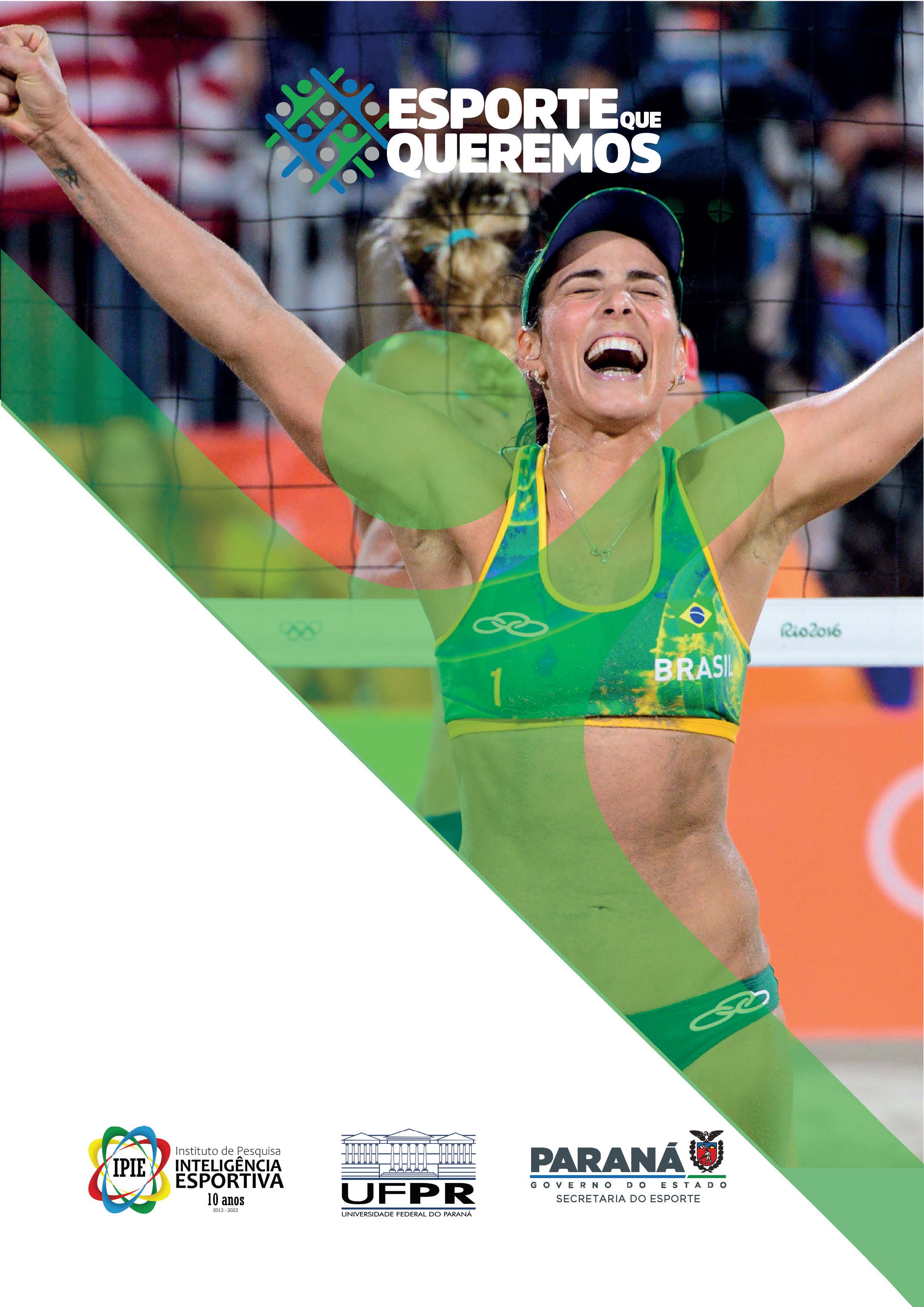 Declaração e Ficha Técnica do MunicípioReferência: Adesão ao Programa O ESPORTE QUE QUEREMOS – Etapa Desenvolvimento de Instrumento para Criação de Conselho Municipal de Esporte.DeclaraçãoEu, ___________________________________________, gestor esportivo do município de ______________________, e responsável técnico pelo desenvolvimento do instrumento para criação de Conselho Municipal de Esporte, declaro conhecer os Conteúdos Públicos intitulados: Documento Norteador e Guia Instrucional para “Conselho Municipal de Esporte”.Município/PR, xx de xx xxxx x (mês) de 202x.Ficha Técnica MunicipalATENÇÃO!	Este material foi pensado para ajudar vocês, gestores, na sistematização e elaboração dos documentos referentes ao programa O Esporte Que Queremos! Todo o texto destacado na cor vermelha trata de informações essenciais e sugestões de redação. Lembramos que estes trechos em vermelho devem ser substituídos e suprimidos na versão final dos documentos.Vamos lembrar que a escrita deste documento pode percorrer dois caminhos diferentes, a depender da existência ou não de lei ou decreto que regulamente o Conselho Municipal de Esporte (CME) no seu município.Caso o seu município ainda não possua um CME, recomendamos a escrita dos itens: APRESENTAÇÃOCOMISSÃO INTERNADEBATES E COMPOSIÇÃOANTEPROJETO DE LEICaso o seu município já possua um CME anterior ao programa O ESPORTE QUE QUEREMOS, recomendamos a escrita dos itens:APRESENTAÇÃOSOBRE O CONSELHO MUNICIPAL DE ESPORTELEIE, lembre-se: Você terá acesso contínuo à consultoria do Instituto de Pesquisa Inteligência Esportiva, pelo e-mail: consultoriaeqq@gmail.comAPRESENTAÇÃONeste tópico vocês devem escrever informações sobre o cenário atual da sua cidade. Vocês podem começar com informações mais amplas, como dados econômicos, demográficos, populacionais, geográficos que representem a cidade. Enfim, vocês podem apresentar brevemente o contexto local.Feito isso, vocês podem apresentar um pouco da cultura e gestão esportiva do município. Vocês podem também comentar sobre o cenário atual do conselho de esporte do município. Por exemplo, o município possui um conselho ou não? Se sim, está ativo? Vocês podem ainda explicar qual o entendimento sobre o conselho municipal de esporte e sua importância. Lembramos que estas informações também constam no Cadastro Esportivo Municipal e vocês podem utilizar os gráficos disponibilizados sobre o Conselho Municipal de Esporte no BI do Instituto de Pesquisa Inteligência Esportiva! Basta clicar neste link, selecionar o seu município e clicar na página 5 (Governança) do relatório. Para capturar a imagem, você pode utilizar a ferramenta de “Captura de Tela” ou o comando “PrtSc” do seu dispositivo.Por fim, mencionem sobre o que se trata esse documento: Apresentar o processo de elaboração do Conselho Municipal de Esporte do município X/Paraná, o qual pretende colaborar com o desenvolvimento esportivo da localidade e alinhar as atividades do município com as ações do Paraná, bem como com as legislações norteadoras, e com a Política Municipal de Esportes da cidade que já foi elaborada. Ou, no caso da existência do CME: Apresentar o Conselho Municipal de Esporte do município X/Paraná, o qual colabora com o desenvolvimento esportivo da localidade e com o alinhamento das atividades do município com as ações do Paraná, bem como com as legislações norteadoras, e com a Política Municipal de Esportes da cidade que já foi elaborada.COMISSÃO INTERNA/SOBRE O CONSELHO MUNICIPAL DE ESPORTENeste item vocês devem relatar como foram os primeiros passos para elaboração do CME. Por exemplo, qual a pasta está guiando as discussões? Quem são as partes responsáveis? Qual a qualificação dos membros da comissão? No caso de o município já ter um CME em funcionamento, este item passa a se chamar “2. SOBRE O CONSELHO MUNICIPAL DE ESPORTE” e é imprescindível que sejam explicadas as características de criação do Conselho (data e pasta) e de sua proposta: atribuição (consultivo, deliberativo, fiscalizador, normativo; lembrando que é possível ter mais de uma atribuição), eleições, quantidade de membros, recursos, entre outros detalhes.DEBATES E COMPOSIÇÃONeste tópico vocês podem descrever como foram os encontros para os debates que tematizaram as características e o perfil do conselho. Aqui será descrito como a comissão deliberou sobre as entidades que farão parte do CME, a atribuição e função escolhidas, quantos membros foram definidos, entre outros elementos importantes que atendam as características esportivas municipais. 3.1 CONSELHO MUNICIPAL DE ESPORTEDemonstre que o Conselho foi discutido e organizado através do preenchimento do “Quadro 1 – Conselho Municipal de Esporte de (Município)/PR”. Quadro 1 – Conselho Municipal de Esporte de (Município)/PR3.2 SOBRE OS MEMBROS DO CMEComo sugestão da comprovação do cumprimento do caráter paritário do CME, preencha o “Quadro 2 – Representantes Governamentais e Não-Governamentais CME – Nome da cidade/PR”, disponível abaixo. Antes do quadro, escreva um parágrafo inicial sobre a importância da paridade no conselho. Quadro 2 - Representantes Governamentais e Não-Governamentais CME – Nome da cidade/PR3.3 PROCESSO DE ELABORAÇÃOSugerimos também que sejam descritos os processos para elaboração do Projeto de Lei/Decreto. Caso queira, vocês podem utilizar como exemplo o documento “Anexos – MODELO DE LEI PARA A CRIAÇÃO DO CONSELHO MUNICIPAL DE ESPORTE”, disponibilizado junto com os volumes 3 e 4 da coleção O Esporte Que Queremos. Ainda neste tópico, vocês podem incorporar registros que comprovem a realização das reuniões da comissão interna e os debates (atas, imagens, entre outros). Também é possível anexar registros sobre o status da regulamentação, caso achem necessário. Caso o seu município já tenha um CME, este item não é necessário.ANTEPROJETO DE LEI/LEINeste item deve ser incorporada a proposta de regulamentação do CME, que foi elaborada no processo. Também sugerimos que vocês indiquem a situação em que se encontra a proposta. Por exemplo, a proposta foi submetida à Câmara Municipal de Vereadores? A proposta foi sancionada como lei?Caso o seu município já tenha uma legislação que regulamenta o CME na cidade, recomendamos que anexem a lei/decreto e o regimento interno do Conselho. MUNICÍPIOCNPJ:ENDEREÇO:n.ºBAIRRO:CEP:CEP:MUNICÍPIO:E- MAIL OFICIALTELEFONES:GESTOR MACRO DO ESPORTERG:CPF:CPF:TELEFONE:TELEFONE:TELEFONE:TELEFONE:GESTOR TÉCNICO RESPONSÁVELRG:CPF:CPF:TELEFONE:TELEFONE:TELEFONE:TELEFONE:ATRIBUIÇÃO: escrever aqui o tipo de atribuição que o CME da cidade irá assumir.Dica: consultivo, deliberativo, fiscalizador ou normativo. Lembrando que pode haver a combinação entre dois ou mais tipos de atribuição.ATRIBUIÇÃO: escrever aqui o tipo de atribuição que o CME da cidade irá assumir.Dica: consultivo, deliberativo, fiscalizador ou normativo. Lembrando que pode haver a combinação entre dois ou mais tipos de atribuição.QUANTIDADE DE MEMBROS: indicar a quantidade.Dica: pode usar como referência o perfil esportivo da cidade e a quantidade de habitantes e bairros.QUANTIDADE DE MEMBROS: indicar a quantidade.Dica: pode usar como referência o perfil esportivo da cidade e a quantidade de habitantes e bairros.Administração Municipal: indicar a quantidade;Sociedade Civil: indicar a quantidade;FUNÇÃO DOS CONSELHEIROS: tendo em vista o tipo de atribuição, elencar ao menos cinco funções dos conselheiros do município.12345FUNÇÃO DOS CONSELHEIROS: tendo em vista o tipo de atribuição, elencar ao menos cinco funções dos conselheiros do município.12345OBSERVAÇÕES: usar este espaço para escrever informações importantes sobre a característica esportiva do município e outras (culturais, populacionais etc.) que levaram a optar pelas decisões expostas nas linhas anteriores (atribuição, quantidade de membros e função dos conselheiros).OBSERVAÇÕES: usar este espaço para escrever informações importantes sobre a característica esportiva do município e outras (culturais, populacionais etc.) que levaram a optar pelas decisões expostas nas linhas anteriores (atribuição, quantidade de membros e função dos conselheiros).MEMBROS DA ADMINISTRAÇÃO MUNICIPALMEMBROS DA SOCIEDADE CIVIL